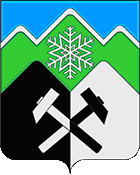 КЕМЕРОВСКАЯ ОБЛАСТЬ- КУЗБАССТАШТАГОЛЬСКИЙ МУНИЦИПАЛЬНЫЙ РАЙОНАДМИНИСТРАЦИЯТАШТАГОЛЬСКОГО МУНИЦИПАЛЬНОГО РАЙОНАПОСТАНОВЛЕНИЕот «15» сентября  2022  № 1059-пО признании утратившими силу нормативных правовых актов администрации Таштагольского муниципального районаВ целях приведения нормативных правовых актов Администрации Таштагольского муниципального района в соответствие с действующим законодательством, руководствуясь ст. 43 Устава Таштагольского муниципального района:1. Признать утратившими силу следующие нормативные правовые акты администрации Таштагольского муниципального района:- постановление Администрации Таштагольского района от 13.08.2020 № 899-п «Об установлении предельной стоимости платных образовательных услуг Муниципального бюджетного учреждения дополнительного образования "Школа искусств №67»;- постановление Администрации Таштагольского района от 13.08.2020 № 900-п «Об установлении предельной стоимости платных образовательных услуг Муниципального бюджетного учреждения дополнительного образования "Школа искусств №64».2. Пресс-секретарю Главы Таштагольского муниципального района (М. Л. Кустовой) разместить настоящее постановление на официальном сайте администрации Таштагольского муниципального района в информационно-телекоммуникационной сети «Интернет».3. Настоящее постановление вступает в силу с момента его подписания.4. Контроль за исполнением настоящего постановления возложить на и.о. заместителя главы Таштагольского муниципального района В.В.Губайдулину. Глава Таштагольскогомуниципального района							А.Г. Орлов